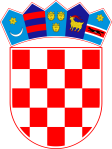 REPUBLIKA HRVATSKASPLITSKO-DALMATINSKA ŽUPANIJAOSNOVNA ŠKOLA MILNAM I L N AKLASA: 003-06/21-01/347URBROJ: 2104-32-01-21-122.10.2021.Izvadak iz Zapisnika sa 11. sjednice Školskog odbora održane dana 22.10.2021.Nazočni članovi :Kristina Novaković – predstavnik Učiteljskog vijećaDeni Restović – predstavnik roditeljaKatica Galović – predstavnik zaposlenikaMate Plazibat – predstavnik Učiteljskog vijećaRavnateljica: Antonela Cecić VidošOdsutna su tri člana od strane osnivača koja još nisu imenovana.Dnevni red: Dnevni red : Usvajanje zapisnika s prethodne sjedniceSuglasnost za zapošljavanje pomoćnika u nastaviRaznoZaključak 1.Predloženi dnevni red je jednoglasno usvojen.Zapisnik s 10. sjednice Školskog odbor je jednoglasno usvojen.Zaključak 2. Školski odbor je jednoglasno donio odluku o prijemu u radni odnos Branke Galović iz Milne na radno mjesto pomoćnika u nastavi.Zapisničarka:                                                                  Predsjednica Školskog odbora:Katica Galović                                                                   Kristina Novaković